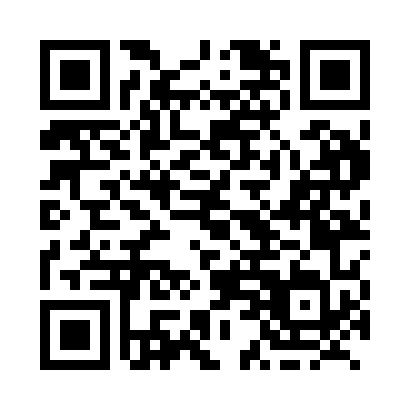 Prayer times for Everett, New Brunswick, CanadaMon 1 Jul 2024 - Wed 31 Jul 2024High Latitude Method: Angle Based RulePrayer Calculation Method: Islamic Society of North AmericaAsar Calculation Method: HanafiPrayer times provided by https://www.salahtimes.comDateDayFajrSunriseDhuhrAsrMaghribIsha1Mon3:365:381:336:599:2811:312Tue3:365:391:336:599:2811:313Wed3:375:401:346:599:2711:304Thu3:375:401:346:599:2711:305Fri3:375:411:346:599:2711:306Sat3:385:421:346:599:2611:307Sun3:395:431:346:599:2611:298Mon3:405:431:346:599:2511:289Tue3:425:441:356:589:2511:2710Wed3:435:451:356:589:2411:2611Thu3:455:461:356:589:2311:2412Fri3:465:471:356:579:2311:2313Sat3:485:481:356:579:2211:2214Sun3:505:491:356:579:2111:2015Mon3:515:501:356:569:2011:1916Tue3:535:511:356:569:1911:1717Wed3:555:521:356:569:1911:1518Thu3:565:531:366:559:1811:1419Fri3:585:541:366:559:1711:1220Sat4:005:551:366:549:1611:1021Sun4:025:561:366:539:1511:0822Mon4:045:571:366:539:1411:0723Tue4:065:581:366:529:1311:0524Wed4:086:001:366:529:1111:0325Thu4:106:011:366:519:1011:0126Fri4:116:021:366:509:0910:5927Sat4:136:031:366:509:0810:5728Sun4:156:041:366:499:0710:5529Mon4:176:061:366:489:0510:5330Tue4:196:071:366:479:0410:5131Wed4:216:081:366:469:0310:49